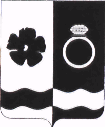 АДМИНИСТРАЦИЯ ПРИВОЛЖСКОГО МУНИЦИПАЛЬНОГО РАЙОНАПОСТАНОВЛЕНИЕот 13.04.2021 № 150 - пОб установлении публичного сервитута в отношении земельного участка, расположенного на территории города Приволжска Приволжского муниципального района Ивановской областиВ соответствии со статьями 39.38, 39.43 Земельного кодекса РФ, статьей 3.6 Федерального закона от 25.01.2001 № 137-ФЗ «О введении в действие Земельного кодекса Российской Федерации» и Федеральным законом от 06.10.2003 № 131-ФЗ «Об общих принципах организации местного самоуправления в Российской Федерации», рассмотрев ходатайство АО «Объединённые электрические сети» от 25.01.2021 №119-06/53,  администрация  Приволжского  муниципального района п о с т а н о в л я е т:1. Установить в интересах Акционерного общества «Объединенные электрические сети» (ИНН 3706016431, ОГРН 1093706000960, адрес места нахождения: 153006, г. Иваново, ул. Новая, д. 15) публичный сервитут земельных участков, расположенных на территории Приволжского муниципального района Ивановской области:1.1. категории земель – земли населенных пунктов, в целях размещения объектов электросетевого хозяйства – электросетевого комплекса №1, согласно приложению 1 к настоящему постановлению;1.2. категории земель – земли промышленности, энергетики, транспорта, связи, радиовещания, телевидения, информатики, земли для обеспечения космической деятельности, земли обороны, безопасности и земли иного специального назначения, в целях размещения объектов электросетевого хозяйства – электросетевого комплекса №2, согласно приложению 2 к настоящему постановлению;1.3. категории земель – земли лесного фонда, в целях размещения объектов электросетевого хозяйства – воздушной линии электропередачи ВЛ-6 кВ, согласно приложению 3 к настоящему постановлению.2. Установить срок действия публичного сервитута - 49 (сорок девять) лет.	3. Определить следующие границы публичного сервитута, установленного в пункте 1 настоящего постановления:	3.1. в отношении земельных участков, указанных в приложении 1, 2 к настоящему постановлению, границы сервитута совпадают с границами земельных участков, в отношении которых устанавливается сервитут, сведения о которых содержатся в Едином государственном реестре недвижимости.	3.2. в отношении земельных участков, указанных в приложении 3 к настоящему постановлению, границы сервитута устанавливается в соответствии со Схемами расположения границ (сферы действия) публичного сервитута (прилагаются).4. Ограничения в использовании частей земельного участка, в отношении которого установлен публичный сервитут, определяются согласно Постановлению Правительства Российской Федерации от 24.02.2009 № 160 «О порядке установления охранных зон объектов электросетевого хозяйства и особых условий использования земельных участков, расположенных в границах таких зон».5. Плата за публичный сервитут не устанавливается согласно п. 4 ст. 3.6 Федерального закона от 25.10.2001 № 137-ФЗ «О введении в действие Земельного кодекса Российской Федерации».6. АО «Объединенные электрические сети» привести земельный участок, указанный в приложении к настоящему постановлению, в состояние, пригодное для его использования в соответствии с разрешенным использованием, в срок не позднее, чем три месяца после завершения эксплуатации, сноса объектов электросетевого хозяйства, для размещения которых был установлен публичный сервитут.7. Настоящее постановление подлежит размещению на официальном сайте Приволжского муниципального района и опубликованию в информационном бюллетене «Вестник Совета и администрации Приволжского муниципального района».8. Контроль исполнения настоящего постановления возложить на председателя комитета по управлению муниципальным имуществом Н.Ф.Мелешенко9. Настоящее постановление вступает в силу со дня подписания.Глава Приволжского муниципального района                                                                  И.В.МельниковаПриложение 1к постановлению администрацииПриволжского муниципального района от 13.04.2021 № 150-пПеречень земельных участков категории земель – земли населенных пунктов, в отношении которых устанавливается публичный сервитутв целях размещения объектов электросетевого хозяйства – электросетевого комплекса №1Приложение 2к постановлению администрацииПриволжского муниципального района от 13.04.2021 № 150-пПеречень земельных участков категории земель -земли промышленности, энергетики, транспорта, связи, радиовещания, телевидения, информатики, земли для обеспечения космической деятельности, земли обороны, безопасности и земли иного специального назначения, в отношении которых устанавливается публичный сервитут в целях размещения объектов электросетевого хозяйства – электросетевого комплекса №2Приложение 3к постановлению администрацииПриволжского муниципального района от 13.04.2021 № 150-пПеречень земельных участков категории земель -земли лесного фонда, в отношении которых устанавливается публичный сервитут в целях размещения объектов электросетевого хозяйства – воздушной линии электропередачи ВЛ-6 кВ№ п/пКадастровый номер земельного участкаАдрес или иное описание местоположения земельного участкаПлощадьпланируемого публичного сервитутаЦель установления публичного сервитута137:13:010623:236 Ивановская область, г.Приволжск, ул.Ярославская1,0Размещение объекта электросетевого комплекса №1 (кабельно-воздушная ЛЭП-0,4 кВ от ТП №1 Ф1, Ф2, Ф3 (Л11, Л14, Л15)) 237:13:010601:708Ивановская область, г.Приволжск, ул.Революционная, дом 201,0Размещение объекта электросетевого комплекса №1 (кабельно-воздушная ЛЭП-0,4 кВ от ТП №11 Ф1, Ф3, Ф5 (Л33, Л34))337:13:010623:235Ивановская область, г. Приволжск, ул. Ярославская1,0Размещение объекта электросетевого комплекса №1 (кабельно-воздушная ЛЭП-0,4 кВ от ТП №11 Ф1, Ф3, Ф5 (Л33, Л34))437:13:010614:413Ивановская область, г. Приволжск, ул. Революционная, 79-б1,0Размещение объекта электросетевого комплекса №1 (кабельно-воздушная ЛЭП-0,4 кВ от ТП №9 Ф2 (Л 54))537:13:010707:536Ивановская область, г. Приволжск1,0Размещение объекта электросетевого комплекса №1 (кабельно-воздушная ЛЭП-0,4 кВ от ТП №12 Ф4 (Л64))637:13:010422:675Ивановская область, г. Приволжск5,0Размещение объекта электросетевого комплекса №1 (кабельно-воздушная ЛЭП-0,4 кВ от ТП №30 Ф1 (Л71))737:13:010510:290Ивановская область, г. Приволжск1,0Размещение объекта электросетевого комплекса №1 (кабельно-воздушная ЛЭП-6 кВ от ТП №18-ТП №19-ТП№25 Ф615 (Л86))№ п/пКадастровый номер земельного участкаАдрес или иное описание местоположения земельного участкаПлощадьпланируемого публичного сервитутаЦель установления публичного сервитута137:13:030409:105Ивановская область, Приволжский район32,0Размещение объекта электросетевого комплекса №2 (комплектная трансформаторная подстанция КТП-91)№ п/пКадастровый номер земельного участкаАдрес или иное описание местоположения земельного участкаПлощадьпланируемого публичного сервитутаЦель установления публичного сервитута137:13:030409:76Ивановская область, Приволжский район31,0воздушная линия электропередачи ВЛ 6кВ п/ст "Темп" - ТП "Горводозабор" ф. 632237:13:000000:207Ивановская область, Приволжский район2 227,0воздушная линия электропередачи ВЛ 6кВ п/ст "Темп" - ТП "Горводозабор" – КТП Артскважина №9337:13:000000:204Ивановская область, Приволжский район2 627,0воздушная линия электропередачи ВЛ 6кВ ТП "Горводозабор" КТП Артскважина №9, КТП Артскважина №1-9)